URAk tamaina handiko 12 eukalipto kendu ditu Kurtzio errekatikHorrela, ibai-tarte horretan ibaiertzeko landaredia lehengoratu eta ingurumen-hobekuntza sustatu nahi da, besteak beste,   eukaliptotzarrek ibaiertza desegonkortzeko aukera murriztekoHalaber, Artike ibai-ibilgura eroritako zuhaitzak kendu dira, luzetarako jarraitutasuna sustatu da,  nahiz ibaiertz-tarteak egonkortu dira Uraren Euskal Agentziak, Eusko Jaurlaritzaren erakunde publikoak, tamaina handiko 12 eukalipto (Eucalyptus globulus) kendu ditu Bermeoko Kurtzio errekaren ibaiertzetatik. Jarduera hori ibilguak zaharberritzeko lanen barruan sartzen da, beren beregi,  tokiko ibaiertz-landaredia berreskuratzekoak. Lan horiek Bermeoko Udalak eta Uraren Euskal Agentziak sinatutako lankidetza-hitzarmenaren esparruan egin dira.Horiek ipurditik moztu egin dira, adaburutik beheranzko inausketa kontrolatuaren bidez, plataforma jasotzaile batetik. Kurtzio ibaiaren ertzetan sortu ziren aleak dira, ez gertuko baso-ustiategi batekoak. Datozen urteetan, eukaliptoen motzondoak tratatuko dira, ez daitezen berriz ernetu, eta errekaren ezkerraldean ibaiertzeko espezieekin birlandatuko da. Motzondoen jarraipen hori gutxienez 3 urtez egingo da. Jarduketaren zenbatekoa 18.025,16 €-koa izan da ( % 21eko BEZa sartu gabe).Artike ibaianEra berean, Artike ibaian, zeharkako oztopoak (presak, esaterako) kentzea eta egungo harri-lubeten inguruan lerradura txikiak ikusten diren zenbait puntutan ibaiertza berreskuratzea aztertzen ari dira. Artikeren izaerak lerradura horiek agertzea errazten du: malda handia eta higadura eta solidoen garraiorako gaitasun handia baitu.Bestalde, alde batetik, Artike ibaiaren ibaiertzetatik askatutako tamaina handiko beste 10 zuhaitz kendu dira arroan zehar, sekzio hidraulikoaren murrizketa nabarmena eragin baitzezaketen: alegia, ibilguan eroritako zuhaitzek ibilguan errazten zuten sedimentu  pilaketagatik. Lan horiek egiten jarraituko dute: oraingoan, ibaiertz naturalak eta lekuz aldatutako harri-lubetak berrezartzeko. Izan ere, zuhaitzak erori eta lurra bota ondoren, zuloak sortu ziren.Beste alde batetik, azterketa hidrauliko bat egingo da, ibaia leheneratzeko neurri gehigarriak zehazteko: luzetarako konektibitatea hobetzeko, eta Artike ibaiaren ertzen egonkortasuna sustatzeko, Artikek Frantsuene aldean duen goiko zatia barne. Berdentza errekanBerdentza errekan, San Andres presatik ibaian behera, luizi batek ekarritako materiala kenduko da, sekzio hidraulikoa gutxitu baita, ibaian behera dagoen Urdaetxe baserria arriskuan jarriz. Ibilgutik erauzi beharreko materiala ondoko zelaian zabalduko da, ibaiertzeko jabearen laguntzari esker.Jarduera guztiak Bermeoko Udalak eta URAk udalerrian ibilguak mantentzeko eta lehengoratzeko ekintzak gauzatzeko sinatutako lankidetza-hitzarmenaren esparruan gauzatzen ari dira.Proiektu honek Eskualde Garapeneko Europako Funtsaren (EGEF) finantziazioa jaso du.URA retira 12 eucaliptos de gran porte del arroyo Kurtzio en BermeoSe trata de recuperar así la vegetación de ribera del tramo y promover su mejora ambiental, así como la consolidación de la ribera que los eucaliptos de gran porte amenazaban con desprenderAsimismo, se han retirado árboles caídos en el río Artike y se promueve su continuidad longitudinal, así como la estabilización de sus riberasLa Agencia Vasca del Agua, ente público del Gobierno Vasco, ha retirado 12 eucaliptos (Eucalyptus globulus) de gran porte de las riberas del arroyo Kurtzio en Bermeo.  La actuación se enmarca dentro de los trabajos de restauración de cauces para la recuperación de la vegetación de ribera autóctona, realizados en el marco del convenio de colaboración firmado entre el Ayuntamiento de Bermeo y la Agencia Vasca del Agua al respecto.La actuación ha consistido en el apeo de los mismos, mediante la poda controlada desde la copa hacia abajo, desde una plataforma elevadora. Se trata de ejemplares que brotaron en las riberas del Kurtzio, no pertenecientes a ninguna explotación forestal cercana. En los próximos años, se tratarán los tocones de los eucaliptos para evitar que rebroten y se revegetará el espacio que han dejado en la margen izquierda del arroyo con especies de ribera. El seguimiento de los tocones se realizará durante al menos 3 años.  El importe de la actuación ha ascendido a 18.025,16 € (IVA 21% no incluido).En el río ArtikeAsimismo, en el río Artike, se está estudiando la eliminación de obstáculos transversales como presas y la recuperación de ribera en algunos puntos donde se observan pequeños deslizamientos en torno a las escolleras actuales. La naturaleza del Artike, de fuerte pendiente y una significativa capacidad de erosión y transporte de sólidos, favorece la recurrencia de esos deslizamientos.Además, por un lado, se han retirado otros 10 árboles de gran porte desprendidos de las riberas del Artike a lo largo de su cuenca que podrían haber generado una significativa reducción de la sección hidráulica (por la acumulación de sedimentos que favorecían los árboles caídos sobre el cauce). Estos trabajos continuarán con la reposición de las riberas naturales y las escolleras desplazadas en las que, al caer los árboles y desprenderse la tierra, se han generado oquedades. Por otro lado, de cara a lograr una mejora de la conectividad longitudinal y fomentar la estabilidad de las márgenes del río Artike, incluyendo el tramo alto del Artike en la zona de Frantsuene, se va a realizar un estudio hidráulico, con el que determinar medidas adicionales para la restauración del río.En el arroyo BerdentzaEn el arroyo Berdentza, aguas abajo de la presa de San Andres se va retirar el material procedente de un desprendimiento que está provocando la disminución de la sección hidráulica con riesgo para el caserío Urdaetxe situado aguas abajo. El material a extraer se extenderá en la campa colindante, gracias a la colaboración del propietario ribereño.El conjunto de las actuaciones se lleva a cabo en el marco del convenio de colaboración firmado por el Ayuntamiento de Bermeo y URA para la ejecución de acciones de mantenimiento y restauración de cauces en el municipio.Este proyecto cuenta con financiación del Fondo Europeo de Desarrollo Regional, FEDER.15.07.2021.URA Komunikazioa / URA Comunicación
Tel: 945 011715 / 945011764 Mov: 688675025
 Fax: 945 011701
ura_komunikazioa@uragentzia.eus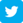 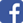 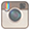 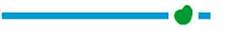 